РЕПУБЛИКА СРБИЈА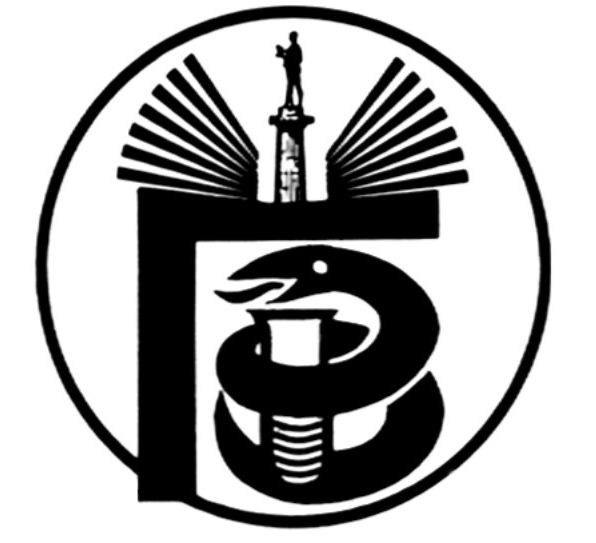 ГРАДСКИ ЗАВОД ЗА ЈАВНО ЗДРАВЉЕ, БЕОГРАД11000 БЕОГРАД, Булевар деспота Стефана 54-аЦентрала: 20 78 600   е-mail: info@zdravlje.org.rs    www.zdravlje.org.rsДиректор – тел: 32 33 976, факс: 32 27 828 email: direktor@zdravlje.org.rsСлужба за правне послове                                            Тел:  20 78 631        Факс:  32 27 828       e-mail: dusica.jovanovic@zdravlje.org.rsЖиро рачун: 840 – 627667 – 91ПИБ 100044907 Матични број 07041152Појашњење конкурсне документације, ЈН БР. ВНУ 12-II-40/15         У поступку јавне набавке - УСЛУГА ФИКСНЕ ТЕЛЕФОНИЈЕ, ЈН БР. ВНУ 12-II-40/15,  сагласно члану 63. став 2. Закона о јавним набавкама, (,,Службени гласник РС“, бр. 124/12, у даљем тексту: Закон), пристигла су питања којим се од Комисије за јавну набавку захтева појашњење конкурсне документације за  предметну јавну набавку.Питање:  У техничкој спецификацији, наведено је да „Услуга фиксне телефоније обухвата јавне говорне услуге, као и медиум за пренос података и слике преко фиксне мреже“. Да ли под медиjумом подразумевате бакарну и оптичку инфраструктуру и да ли бакар или оптика требају да буду целом дужином трасе од наручиоца до понуђача?Одговор: Под медиjумом се подразумева бакарна инфраструктура и целом дужином трасе од наручиоца до понуђача. Питање: Да ли се „цена претплате по ID линији“ у обрасцу понуде односи на све 3 линије (71-58-444 ИД линија (Business trunking локација) са 3 линије ) или се уписује цена по једној линији?Одговор: Цена се односи на 71-58-444 ИД линије.			                 КОМИСИЈА ЗА ЈАВНУ НАБАВКУ ВНУ 12-II-40/15